Plataforma INOVAÇÃO ANO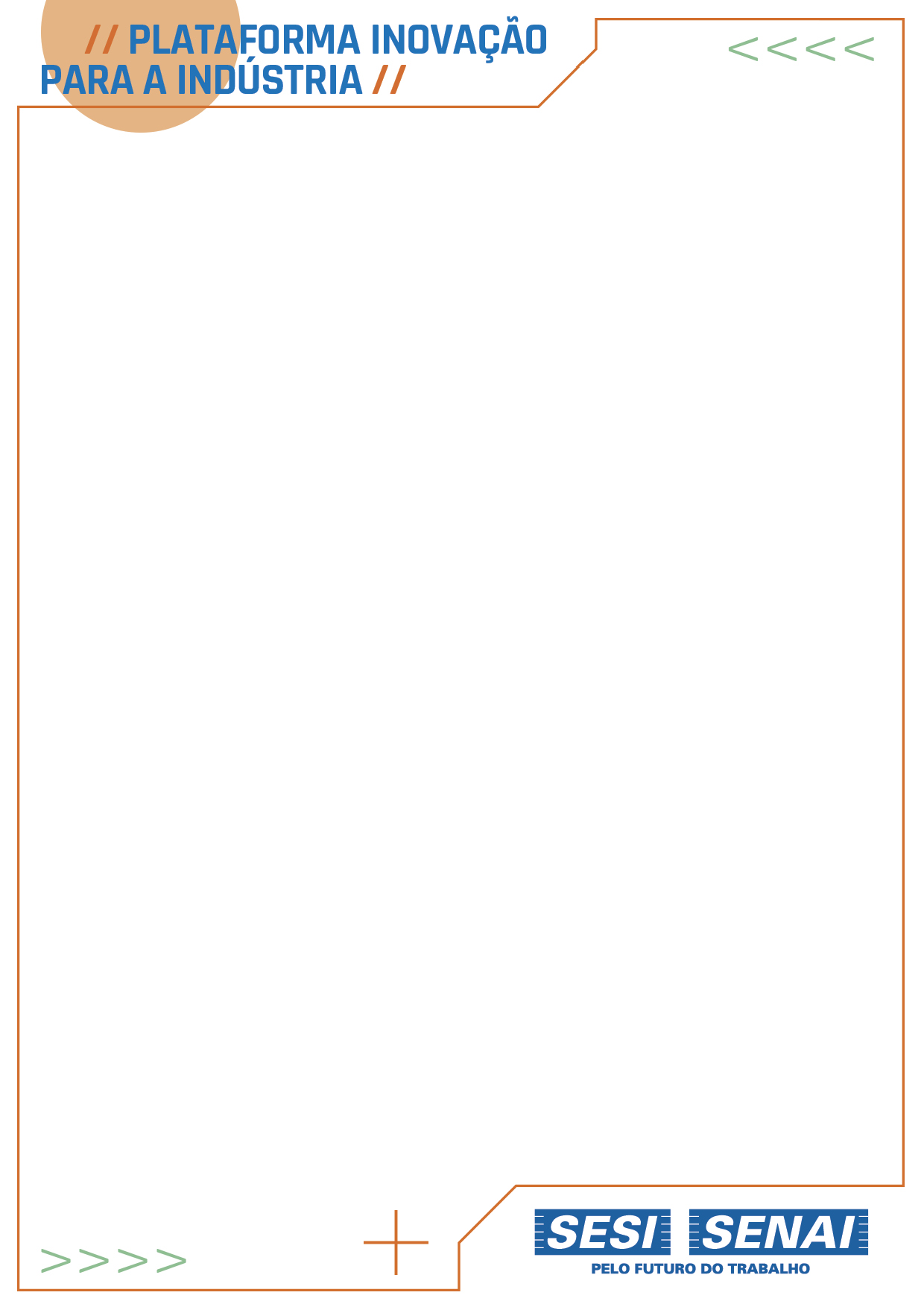 CARTA DE INTENÇÕES DA STARTUP PROPONENTECIDADE, DATAUFÀ COORDENAÇÃO DA CATEGORIA ALIANÇA EDUCACIONAL PARA O DESENVOLVIMENTO DE TECNOLOGIAS EDUCACIONAIS,EU, NOME COMPLETO DO REPRESENTANTE LEGAL DA EMPRESA, RG ____________________ CPF ____________________ , REPRESENTANTE LEGAL DA EMPRESA ____________________ CNPJ __________________ VENHO POR MEIO DESTA MANIFESTAR A INTENÇÃO DE QUE A EMPRESA ANTERIORMENTE CITADA PARTICIPE DA SELEÇÃO DA CATERGORIA ALIANÇA EDUCACIONAL PARA O DESENVOLVIMENTO DE TECNOLOGIAS EDUCACIONAIS COM O PROJETO INTITULADO __________________________ , COM UMA CONTRAPARTIDA ECONÔMICA E/OU FINANCEIRA NO VALOR TOTAL DE R$ ________________________ (VALOR ESCRITO POR EXTENSO).____________________________ASSINATURACARGOENDEREÇO COMPLETOCONTATOTELEFONE: FIXO E CELULARE-MAILOBSERVAÇÃO: TODOS OS DADOS AQUI SOLICITADOS DEVEM SER APRESENTADOS.